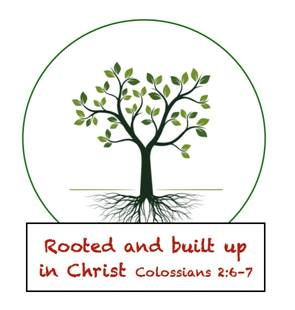 February 17, 2020,Greetings Senior Kindergarten Parents and Friends,I hope everyone had a great long weekend and are staying warm. Well, I think I can honestly say that we out did everyone in the school and possibly every Kindergarten class in Illinois for Valentine’s Day (smile). There was an awesome Valentine’s exchange, a Valentine’s day puppet show. A party that included 2 pinata’s, giant cookie decorating, crafts, and treats. The afternoon ended with Garrett’s popcorn and a Veggie Tale's Valentine’s day movie. Special thanks to my room moms for a fabulous party and to Sara Kate for suppling the popcorn. It was a day to remember. I will have pictures on my site this week.Reading:  This week we begin unit 6. Our focus letters are /Bb & Ll) and our high frequency words are (is & little).Math:  This week we are continuing our work on addition and subtraction concepts as we prepare for our 2nd cumulative test next week.Social Studies: This week we will learn about why we celebrate President’s Day with a major focus on George Washington and Abraham Lincoln who both have February birthdays. Our inventor of the week is George Crum who invented the potato chip. Other Items: The invention fair is a Senior Kindergarten yearly event that provides students an opportunity to create, design and build prototypes of inventions that can benefit our lives. This year’s invention fair will be on April 8th and 9th. We scribed individual invention ideas a few weeks ago. These ideas will come home in this week’s Tuesday folders with this message attached. The fair will be after Spring break, but I wanted to provide parents with plenty of time to work with their student on a prototype. Please work with your student using any recyclable materials and/or Legos, clay, blocks and other building materials. Please don’t use purchased kits for the projects.  Each student is required to complete a project. If you have questions, please let me know. The most important rule for the invention fair is to have fun.Over the last few weeks, our free play has become a bit rougher than usual. Although I understand that in most cases the play is innocent, it has gotten to the point that I am going to be telling the kids that we have to stop physical contact games (freeze tag, cats, and anything that involves touch). I want them to play and grow together but we need to work on being mindful of others. Please reiterate to your child at home the importance of respecting the self-space of others. If you have any questions or concerns, please let me know and thanks for all your support.Important Dates: 02/21- Family Fun Night02/26- Ash Wednesday 02/28- Hot Lunch & School Spirit DayHave a Great WeekIn Him Who Loves Us AllJackie Johnson-Lindmark                                                                 